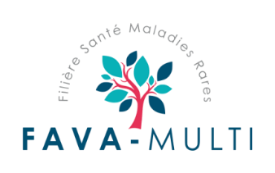 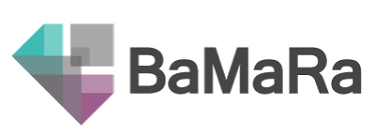 Maladie rare (Orphanet) *1: {1Si diagnostic probable ou confirmé}